Универсальная почвенная фреза – серия FPR-07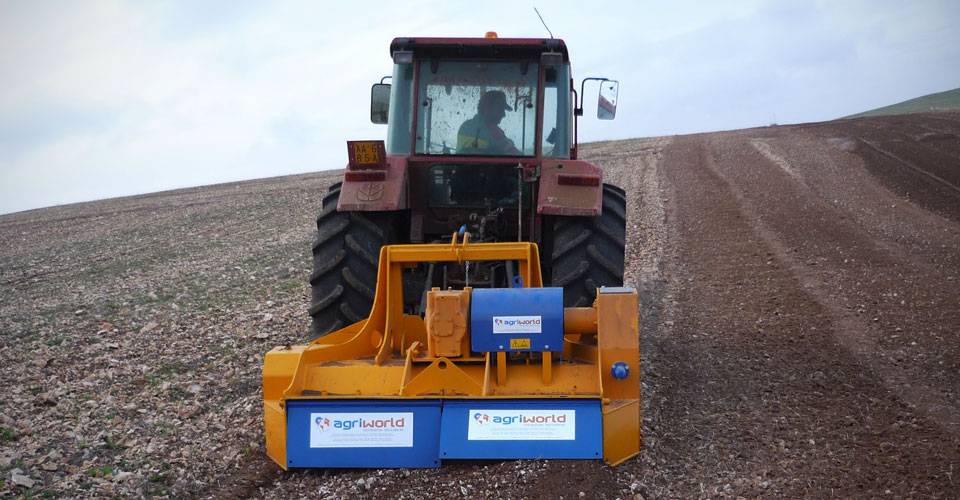 Технические характеристики:МоделиFPR-160.07Необходимая мощность, л.с.90-110рабочая ширина, мм1600общая ширина, мм1990рабочая глубина, мм70ВОМ, об/мин750/1000Вес, кг1900